Enlistment Poster for the Civilian Conservation Corps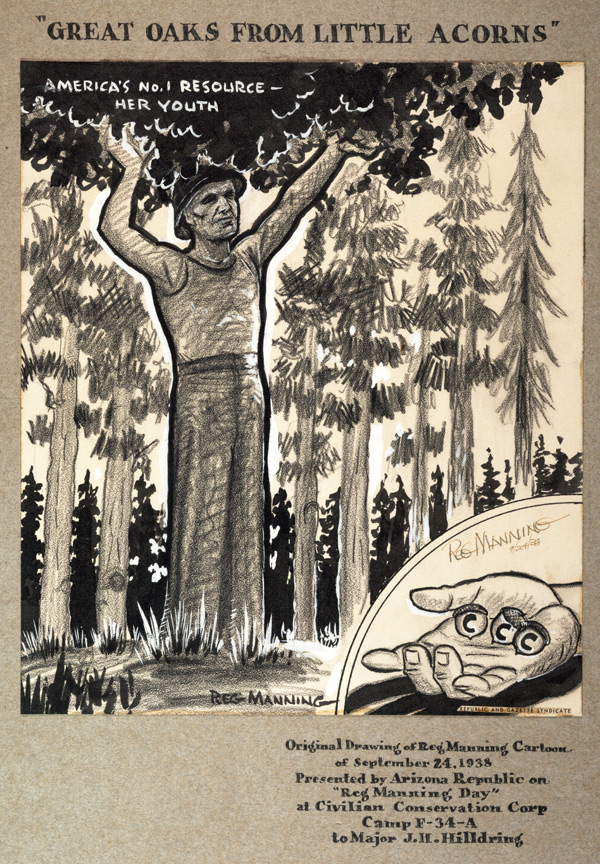 		September 24, 1938						Arizona